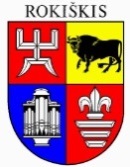 ROKIŠKIO RAJONO SAVIVALDYBĖS TARYBASPRENDIMASDĖL ROKIŠKIO RAJONO SAVIVALDYBĖS TARYBOS 2018 M. GEGUŽĖS 25 D. SPRENDIMO NR. TS-159 ,,DĖL ROKIŠKIO RAJONO SAVIVALDYBĖS BUDINČIO GLOBOTOJO VEIKLOS ORGANIZAVIMO TVARKOS APRAŠO PATVIRTINIMO‘‘ DALINIO PAKEITIMO 2020 m. spalio 30 d. Nr. TS-RokiškisVadovaudamasi Lietuvos Respublikos vietos savivaldos įstatymo 16 straipsnio 2 dalies 38 punktu, 18 straipsnio 1 dalimi, Lietuvos Respublikos socialinių paslaugų įstatymo 13 straipsnio 1 dalimi, Globos centro veiklos ir budinčio globotojo vykdomos priežiūros organizavimo ir kokybės priežiūros tvarkos aprašu, patvirtintu Lietuvos Respublikos socialinės apsaugos ir darbo ministro 2018 m. sausio 19 d. įsakymu Nr. A1-28 ,,Dėl globos centro veiklos ir vaiko budinčio globotojo vykdomos priežiūros organizavimo ir kokybės priežiūros tvarkos aprašo patvirtinimo“, Rokiškio rajono savivaldybės taryba n u s p r e n d ž i a:Pakeisti Rokiškio rajono savivaldybės tarybos  2018 m. gegužės 25 d. sprendimu Nr. TS-159 patvirtintą Rokiškio rajono savivaldybės budinčio globotojo veiklos organizavimo tvarkos aprašą ir papildyti jį 20.4 punktu ,,Globos centras budinčiam globotojui moka 1 (vieną) Lietuvos Respublikos Vyriausybės nutarimu nustatytos minimalios algos dydžio atlygį per mėnesį, kai budinčiam globotojui neperduoda prižiūrėti vaiko“. Sprendimas per vieną mėnesį gali būti skundžiamas Regionų apygardos administraciniam teismui, skundą (prašymą) paduodant bet kuriuose šio teismo rūmuose, Lietuvos Respublikos administracinių bylų teisenos įstatymo nustatyta tvarka.Savivaldybės meras				Ramūnas Godeliauskas		           					Zita ČaplikienėRokiškio rajono savivaldybės tarybaiDĖL ROKIŠKIO RAJONO SAVIVALDYBĖS TARYBOS 2018 M. GEGUŽĖS 25 D. SPRENDIMO NR. TS-159 ,,DĖL ROKIŠKIO RAJONO SAVIVALDYBĖS BUDINČIO GLOBOTOJO VEIKLOS ORGANIZAVIMO TVARKOS APRAŠO PATVIRTINIMO‘‘ DALINIO PAKEITIMO“ AIŠKINAMASIS RAŠTAS	Parengto projekto tikslai ir uždaviniai. Patvirtinti Rokiškio rajono savivaldybės tarybos 2018 m. gegužės 25 d. spendimo Nr. TS-159 ,,Dėl Rokiškio rajono savivaldybės budinčio globotojo veiklos organizavimo tvarkos aprašo patvirtinimo‘ dalinį pakeitimą.	Šiuo metu teisinis reglamentavimas. Lietuvos Respublikos vietos savivaldos įstatymas, Lietuvos Respublikos socialinės apsaugos ir darbo ministro įsakymas ,,Dėl globos centro veiklos ir vaiko budinčio globotojo vykdomos priežiūros organizavimo ir kokybės priežiūros tvarkos aprašo patvirtinimo“, Lietuvos Respublikos socialinių paslaugų įstatymas ir kiti teisiniai aktai.  	Sprendimo projekto esmė. Rokiškio rajono savivaldybės tarybos 2018 m. gegužės 25 d. sprendimu patvirtintas budinčiojo globotojo veiklos organizavimo tvarkos aprašas.   Budinčiojo globotojo pareigos – priimti prižiūrimą vaiką savo gyvenamojoje vietoje, užtikrinti vaiko priežiūrą, bendradarbiauti su Globos centru ir jo paskirtais socialiniais darbuotojais ar specialistais, užtikrinti galimybę vaikui bendrauti su savo tėvais, kitais giminaičiais. Apraše numatytas atlygis budinčiam globotojui už suteiktas paslaugas. Vaiko priežiūra budinčio globotojo šeimoje finansuojama iš savivaldybės biudžeto lėšų ir valstybės biudžeto lėšų, skirtų vaikų globos (rūpybos) išmokoms pagal Lietuvos Respublikos išmokų vaikams įstatymą. Šiuo tarybos sprendimu daliniu pakeitimu siūlome mokėti 1 (vieną) Lietuvos Respublikos Vyriausybės nutarimu nustatytos minimalios mėnesinės algos (toliau – MMA) dydžio  atlygį budinčiam globotojui, kai globos centras neperduoda budinčiam globotojui prižiūrėti vaiko. Šis mokėjimas užtikrins budinčiam globotojui socialines garantijas, kai globos centras neperduoda prižiūrėti vaiko.	Galimos pasekmės, priėmus siūlomą tarybos sprendimo projektą	teigiamos – patvirtinus Rokiškio rajono savivaldybės budinčio globotojo veikos organizavimo tvarkos aprašo dalinį pakeitimą, rajone budinčiam globotojui (laukimo laikotarpiu), kai globos centras neperduoda prižiūrėti vaiko bus  mokamas 1 (vienas) Lietuvos Respublikos Vyriausybės nutarimu MMA dydžio mėnesinis atlygis; tai užtikrins budinčiam globotojui socialines garantijas;	neigiamų nėra.	Kokia sprendimo nauda Rokiškio rajono gyventojams. Patvirtinus Rokiškio rajono savivaldybės budinčio globotojo veikos organizavimo tvarkos aprašo dalinį pakeitimą, rajone  budinčiam  globotojui  (laukimo laikotarpiu), kai globos centras neperduoda prižiūrėti vaiko bus mokamas 1 (vienas) Lietuvos Respublikos Vyriausybės nutarimu MMA dydžio mėnesinis atlygis. 	Finansavimo šaltiniai ir lėšų poreikis. Sprendimo įgyvendinimui lėšos numatytos savivaldybės biudžete.	Suderinamumas su Lietuvos Respublikos galiojančiais teisės norminiais aktais: Projektas neprieštarauja galiojantiems teisės aktams.	Antikorupcinis vertinimas. Teisės akte nenumatoma reguliuoti visuomeninių santykių, susijusių su Lietuvos Respublikos korupcijos prevencijos įstatymo 8 straipsnio 1 dalyje numatytais veiksniais, todėl teisės aktas nevertinamas antikorupciniu požiūriu.Vedėjo pavaduotoja				Zita Čaplikienė					